Activity: ColoursDescription: First, the children learnt some colour names in English. Then, they used the educational robot Blue-Bot to create a mosaic pattern on a paper, colouring it afterwards based on the colours the teacher said in English.Time: November 27th, 2017Group:  Allikalapsed                               Age: 6-7 yearsTeacher: Eliko TippiObjectives: The child can use the educational robot Blue-Bot for drawing (with the aid of a pencil attached to the robot) and create their own work of art.The child can program and lead the Blue-Bot.The child orientates on paper and knows the phrases ‘right-left’, ‘up-down’, ‘forward-back’.The child knows some names of colours in English.Materials: Colour cards, Blue-Bot, paper, marker, watercolours.Order of activity: The children sit in a circle and the teacher shows them the colours cards, saying the correct name in English with the children repeating after her. Then, the teacher places the cards on the floor and says a colour name in English, the child who finds the correct card first, wins. Afterwards, the teacher places once again the cards on the floor and says the names of the colours, this time, one by one, every child picks the correct card.The children attach a marker-pen to the Blue-Bot and program it to move on the paper, creating a personal mosaic pattern. They then paint the pattern based on the colours the teacher names in English.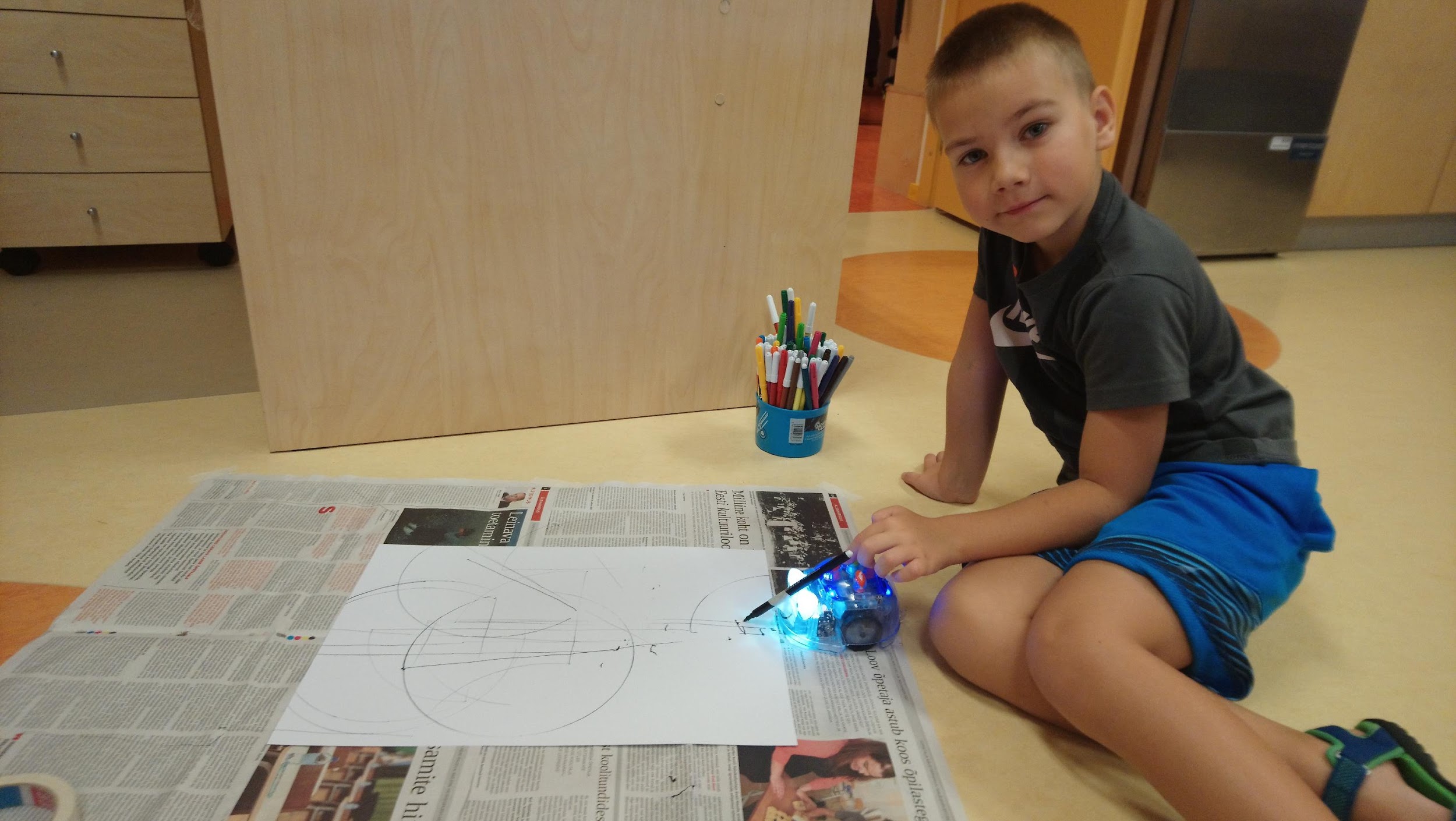 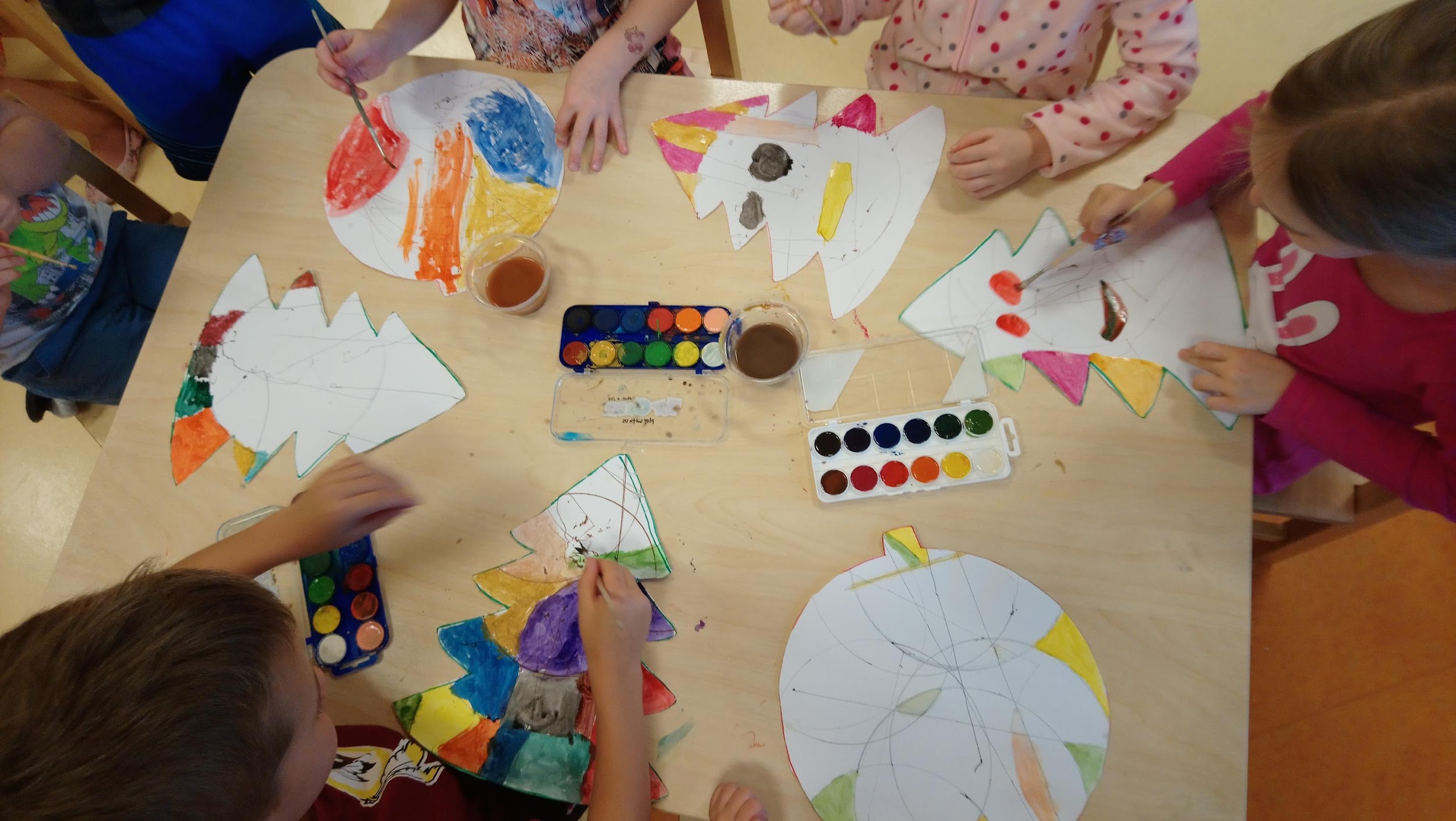 